Instructional Services Workplace Challenges Word Cloud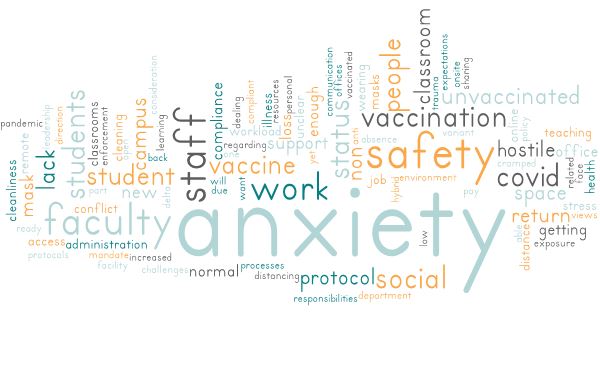 